2018-2019-es tanévA 2018/2019-es tanévet 13 gyermekkel kezdtük.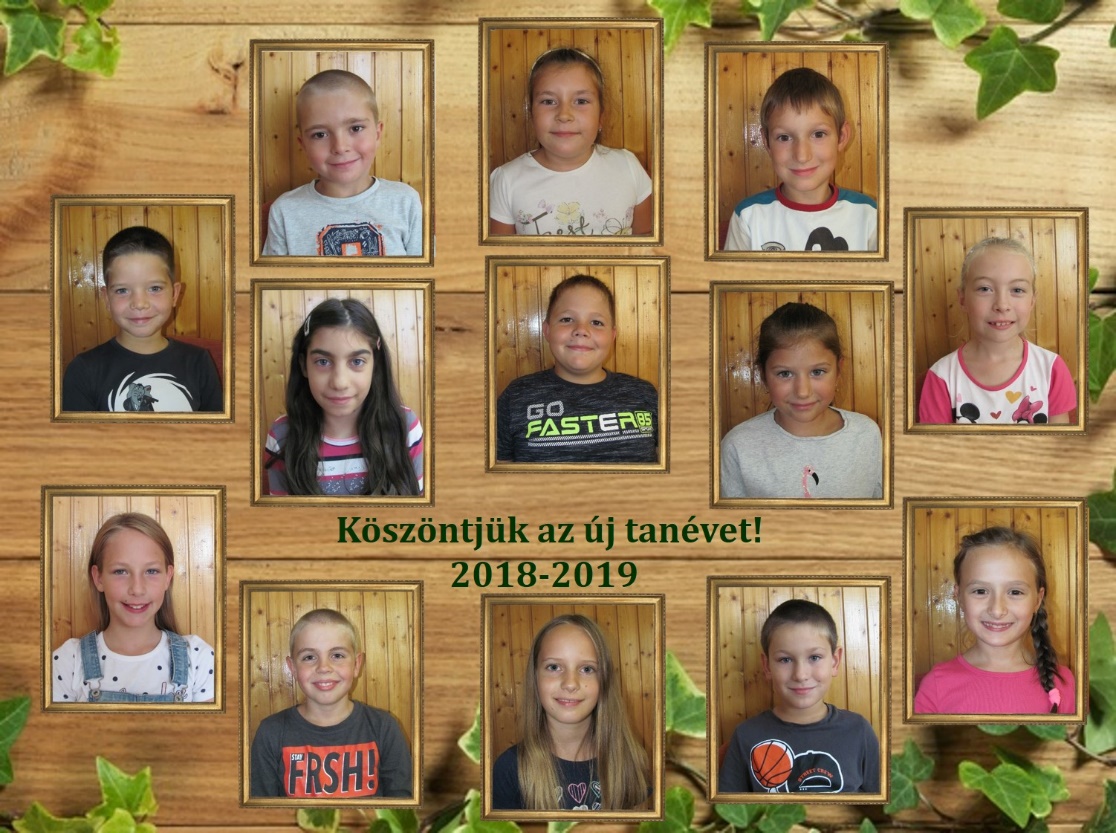 Pedagógusaink: Schwarczingerné Fuchs Mónika: 	német, népismeret tantárgy
                Győrik Tiborné: környezet, 
                                         fogalmazás 3-4. osztály
                                         nyelvtan 3-4. oszt.
                                         napközi (kedd, csütörtök)
                Kernyáné Nagy Pálma: matematika 1-4. oszt.
                                                      olvasás 1-4. oszt.
                                                      nyelvtan 1-2. oszt.
                                                      testnevelés 1-4. oszt.
                                                      rajz 1-4. oszt.
                                                      technika 1-4. oszt.
                                                      napközi (hétfő, szerda, péntek)2018. október 8-tól Győrik Tiborné helyett Fink Jánosné dolgozik heti 10 órában .Mi minden történt velünk ebben a tanévben? 

Szeptember első két napján Projekt napot tartottunk. Az első nap meglátogattuk a héregi iskolásokat, akik a „FALU- RALLY-n” mutatták be falujukat. A második napon mi láttuk vendégül a héregi iskolásokat.
A reggeli táncház után a „VÉRTESTOLNAI  KALAND” –ban  a gyerekek és pedagógusok  vegyes csapatokat alkotva 4 helyszínen (könyvtár, templom, „paplak”, iskola) mérették meg magukat.                                                     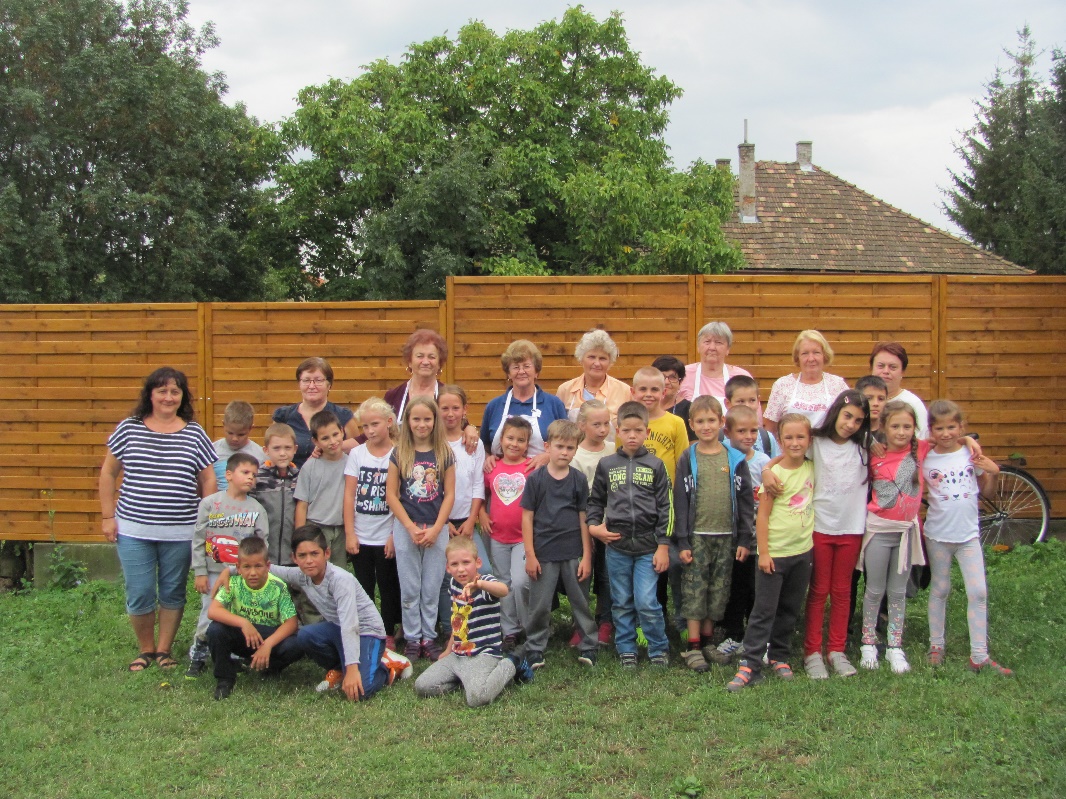 A sok kis kéz ügyesen segédkezett az ősszel kétszer is meghirdetett papírgyűjtésen. 

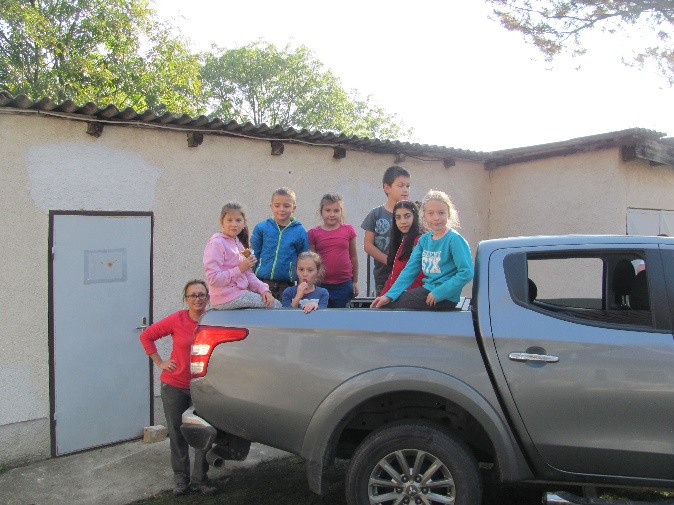 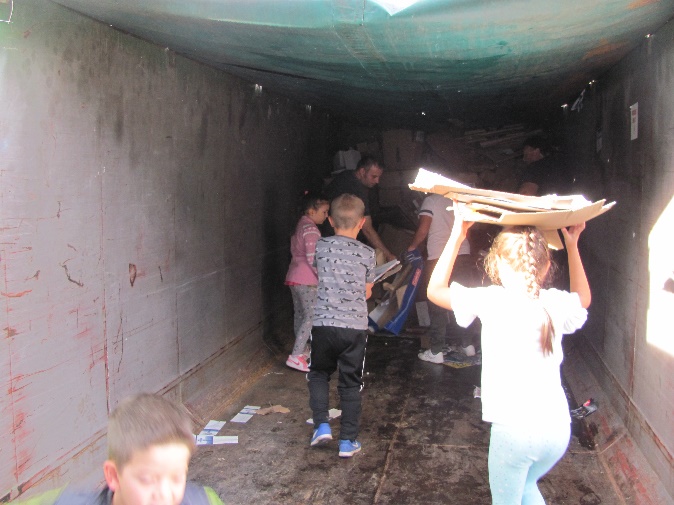 Szeptember 29-én Pákozdon emlékeztünk meg a csatában elesett hősökre.
Szeptemberben ellátogattunk Albert atya ezüstmiséjére. Nagyon szép, a közös élményeket megörökítő, saját rajzaikkal díszített albummal kedveskedtünk neki. 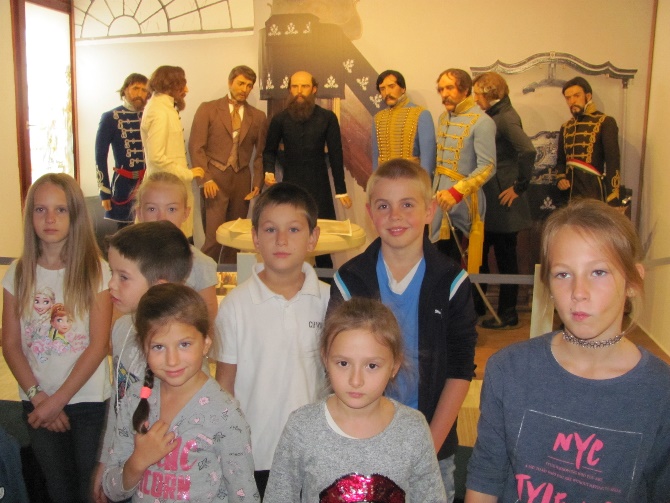 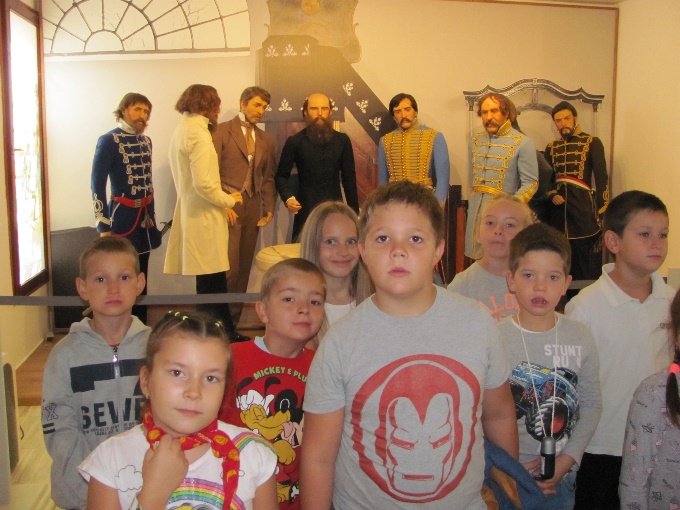 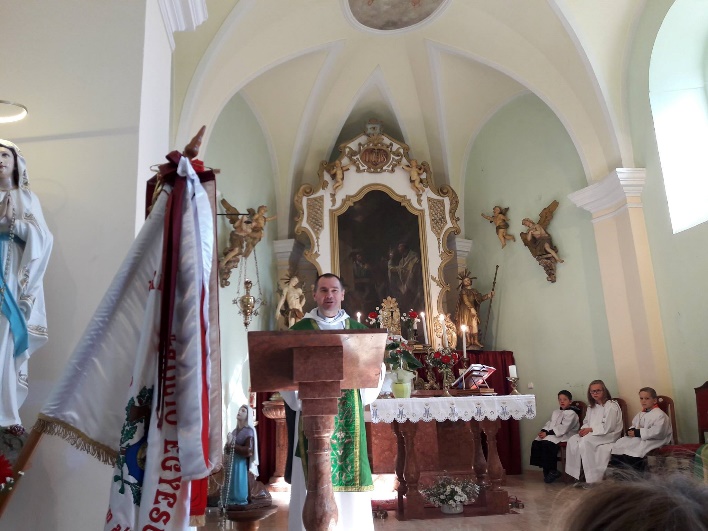 Október 13-án részt vettünk a faluban rendezett szüreti felvonuláson.

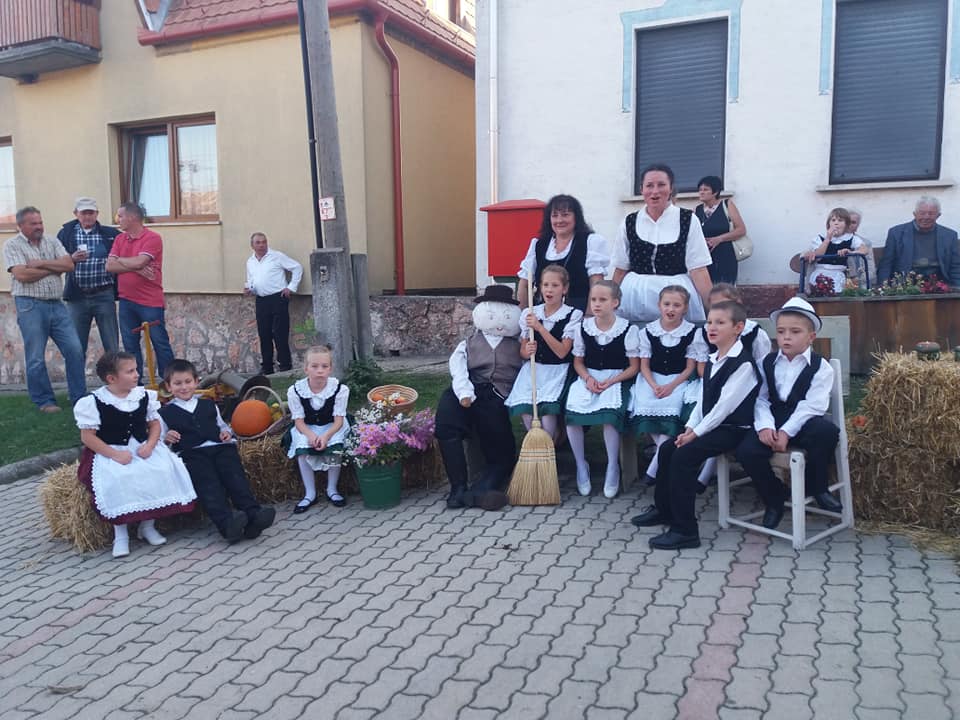 Október 18-án reggel a templomban kezdtük a napot, ahol a gyerekekkel közösen imádkoztuk a rózsafüzért a világ békéjéért. Ezután a faluházban a tatai német nemzetiségi múzeumból jöttek népismeret órát tartani.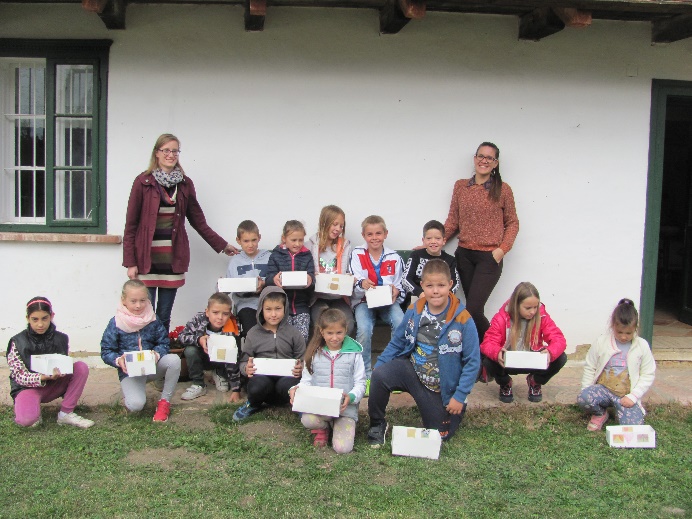 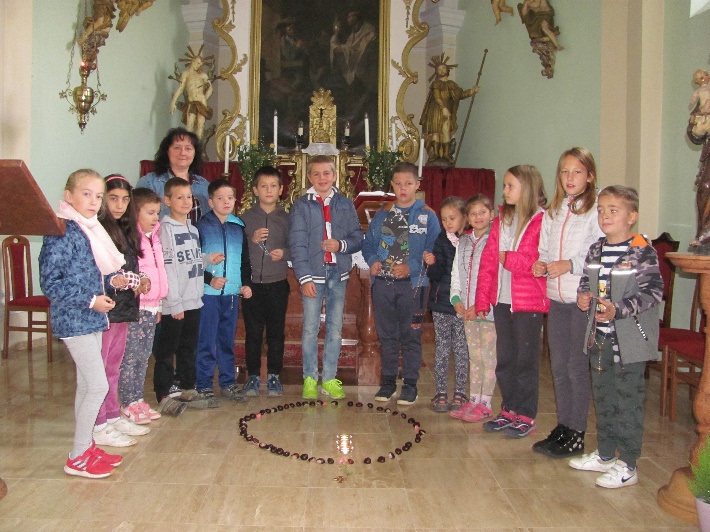 Mind a négy osztály képviselte iskolánkat Tarjánban a szavalóversenyen.  Nagyon ügyeskék voltak. Takács Botondnak sikerült a 3. helyezést elérnie.

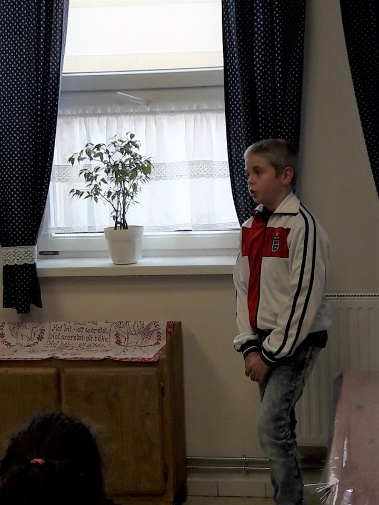 November 10-én szombaton délután részt vettünk az óvodai hagyományos Márton napi lampionos ünnepségen és felvonuláson. Az iskolás gyerekek és szüleik is beneveztek a lámpáskészítő versenyre.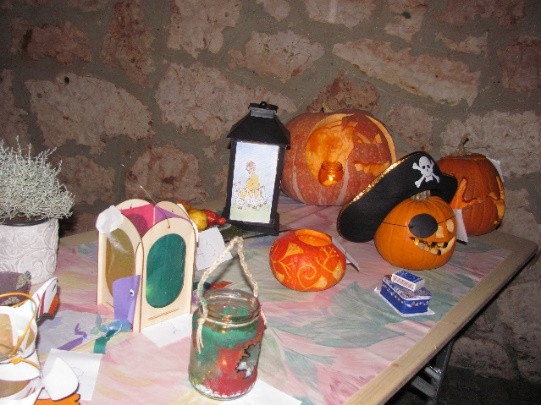 2018. november 19-én Tatabányán a Jászai Mari Színházban a gyerekekkel megnéztük a „Vackor karácsonya” című előadást.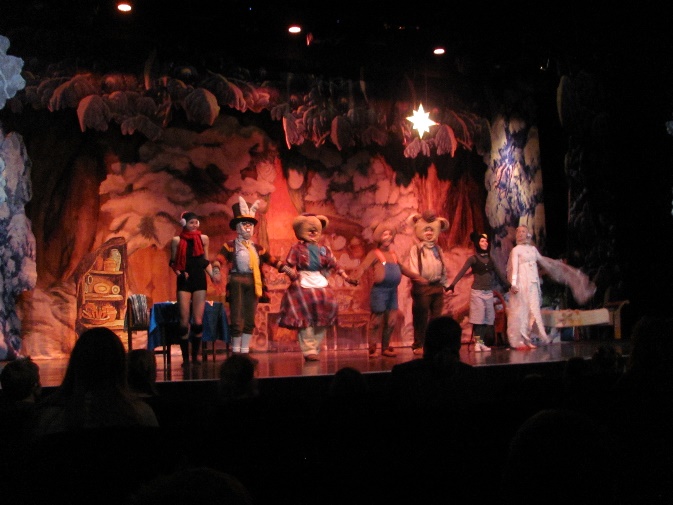 A novemberben megrendezésre kerülő Idősek napjára a gyerekekkel 100 db virág ajándékkal és szalagos tánccal készültünk.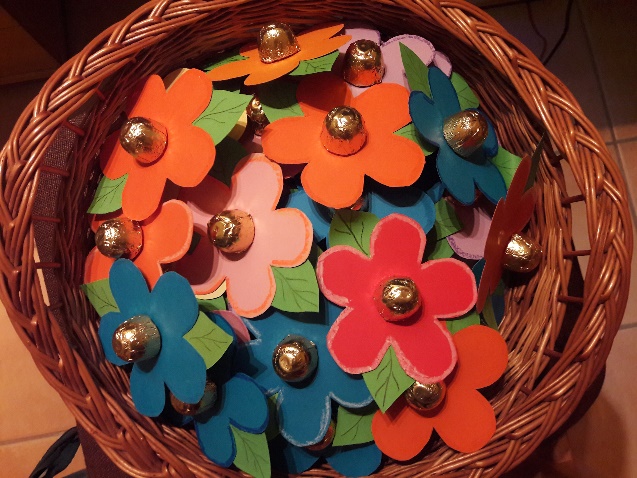 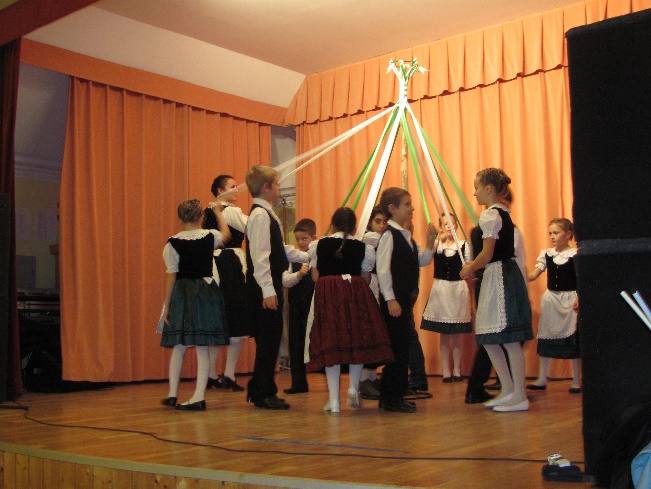 Novemberben az ovisokkal közösen könyvtári órán vettünk részt, ahol egy új mesével ismerkedtünk meg.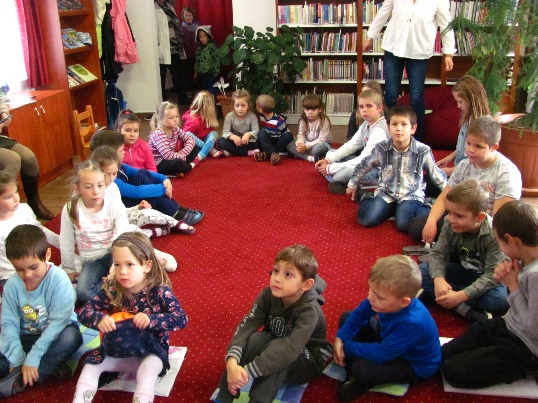 Ebben a hónapban  Tücsökszabi zenés műsorát néztük meg, ahol több hangszerrel is megismerkedtek a gyerekek.
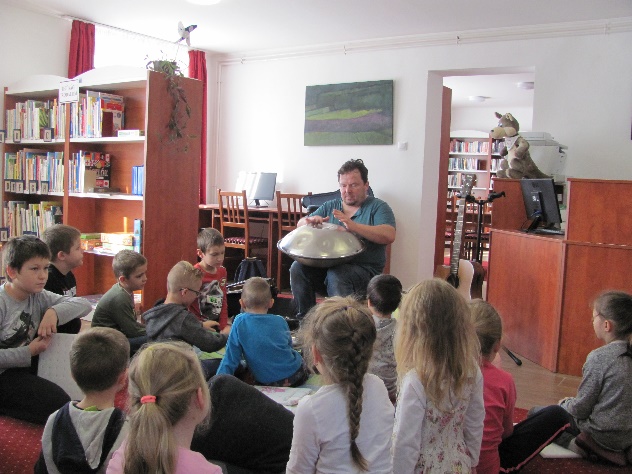 Az egészség hónap keretében minden napra jutott valami finomság. A hónap utolsó napját vetélkedővel zártuk.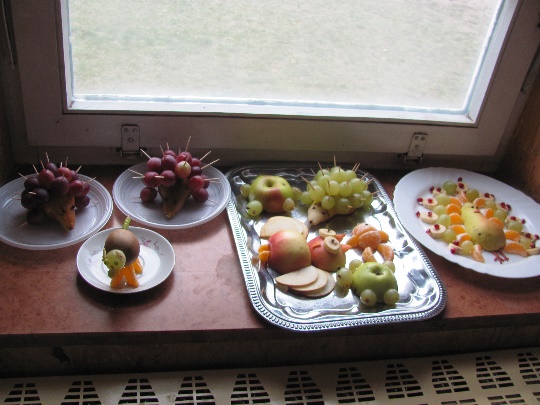 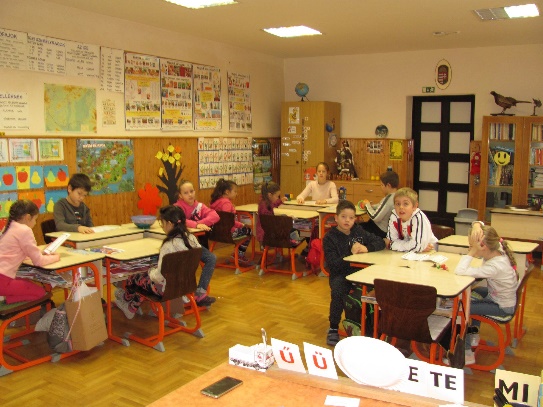 December 7-én meglátogatott bennünket a Mikulás.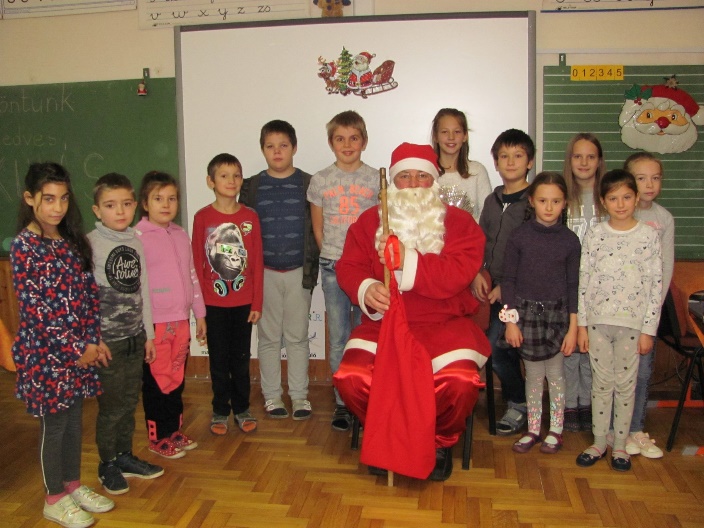 A falu karácsonyán színvonalas műsorral szerepeltünk. Előadtuk a szülőkkel közösen  „A kis gyufaáruslány” c. színdarabot. Nagyon sok délutáni próba előzte meg az előadást. Érdemes volt. 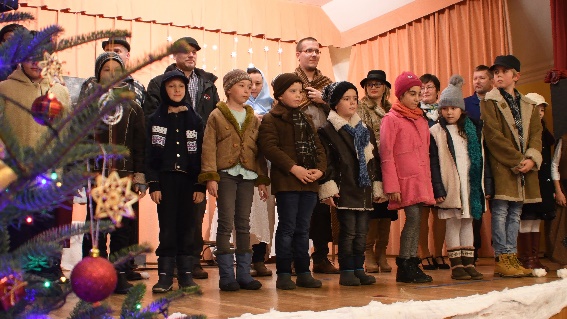 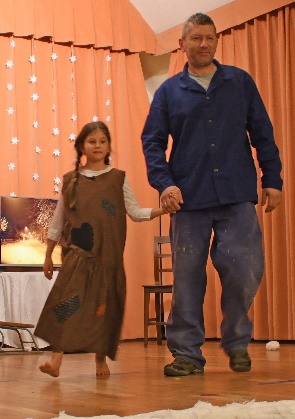 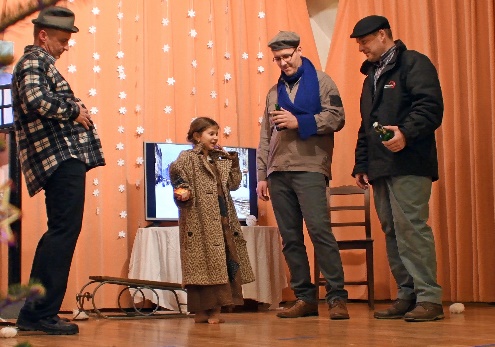 Decemberben közösen feldíszítettük a karácsonyfánkat.
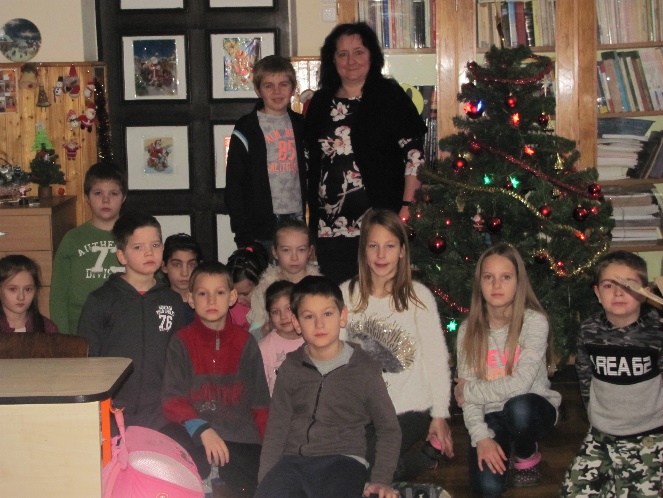 A karácsonyi közös ajándékozás után a kertben otthonról hozott finomságokkal feldíszítettünk egy bokrot az állatoknak.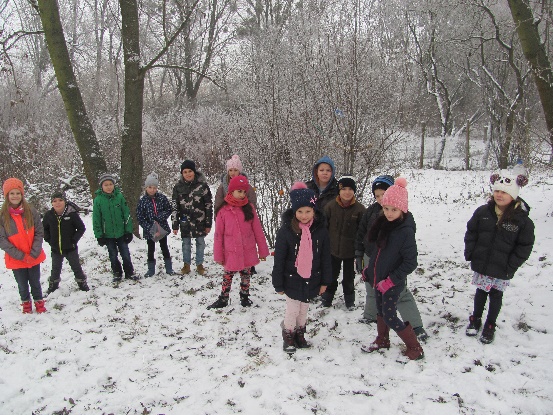 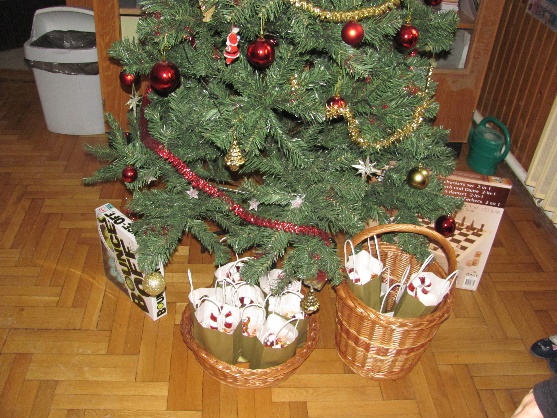 Az utolsó nap dallal és egy kis ajándékkal kedveskedtünk a hivatali, a bolti és a zöldségesben dolgozóknak.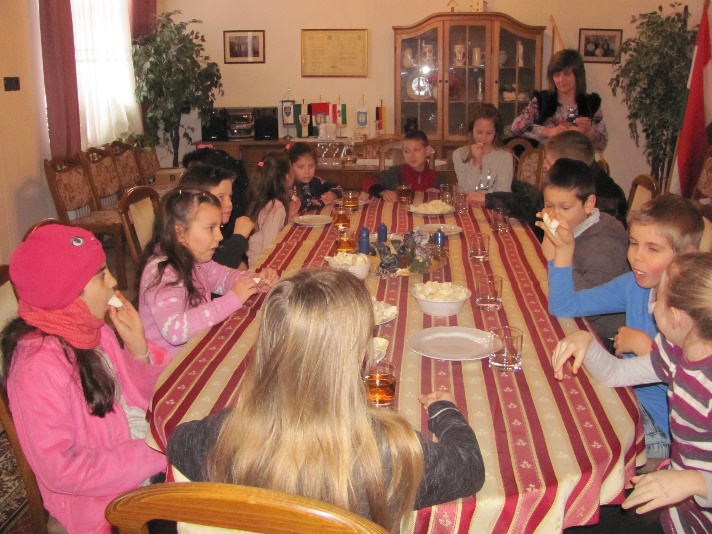 Január 10-én közösen megünnepeltük a karácsonyi sok munkát igénylő sikerünket.
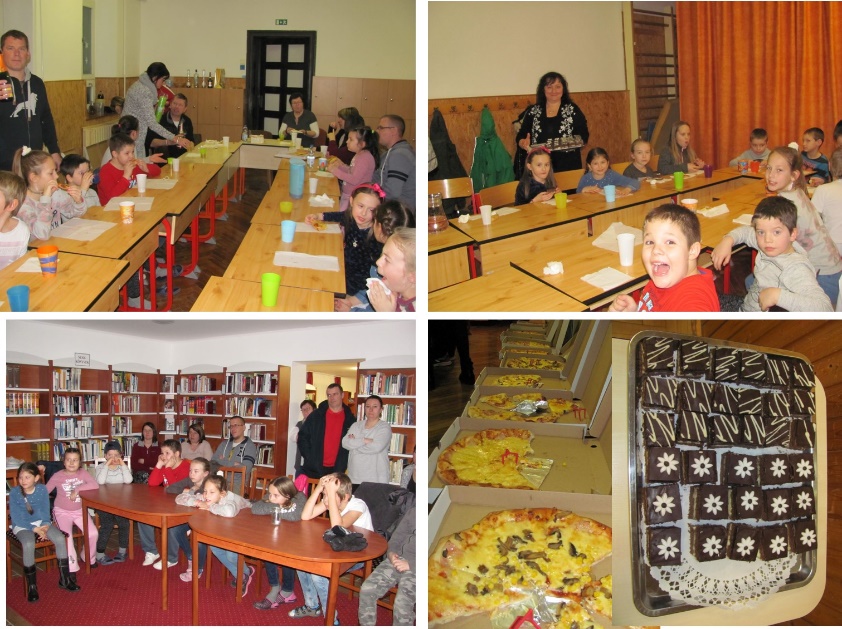 